«в регистр»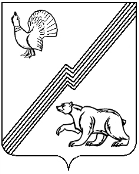 ДУМА ГОРОДА ЮГОРСКАХанты-Мансийского автономного округа-ЮгрыРЕШЕНИЕот 27 ноября 2018 года 						                                                №  87Об утверждении Порядка организации и проведения общественных обсуждений по вопросам градостроительной деятельности вмуниципальном образовании  городской округ город ЮгорскВ соответствии со статьей 5.1 Градостроительного кодекса Российской Федерации, частью 5 статьи 28 Федерального закона от 06.10.2003 № 131-ФЗ «Об общих принципах организации местного самоуправления в Российской Федерации», Уставом города Югорска, в целях обеспечения участия населения города Югорска в осуществлении местного самоуправления:ДУМА ГОРОДА ЮГОРСКА РЕШИЛА:1. Утвердить Порядок организации и проведения общественных обсуждений по вопросам градостроительной деятельности в муниципальном образовании  городской округ город Югорск (приложение).2. Настоящее решение вступает в силу после его официального опубликования.Председатель Думы города Югорска                                                                          В.А. Климин      Глава города Югорска				         	                                            А.В. Бородкин«27» ноября 2018 года   (дата подписания)	Приложение к решению Думы города Югорска от 27 ноября 2018 года № 87ПОРЯДОКорганизации и проведения общественных обсуждений по вопросам градостроительной деятельности в муниципальном образовании городской округ город ЮгорскОБЩИЕ ПОЛОЖЕНИЯПредмет регулирования настоящего Порядка и цель                                               проведения общественных обсужденийНастоящий Порядок организации и проведения общественных обсуждений по вопросам градостроительной деятельности в  муниципальном образовании городской округ город Югорск (далее – Порядок) разработан в соответствии с Градостроительным кодексом Российской Федерации, Федеральным законом от 06.10.2003 № 131-ФЗ «Об общих принципах организации местного самоуправления в Российской Федерации», Уставом  города Югорска и определяет порядок организации и проведения общественных обсуждений в  муниципальном образовании городской округ город Югорск (далее – город Югорск) как одной из форм участия населения города Югорска в осуществлении местного самоуправления по проектам генеральных планов, проектам правил землепользования и застройки, проектам планировки территории, проектам межевания территории, проектам правил благоустройства территорий, проектам, предусматривающим внесение изменений в один из указанных утвержденных документов, проектам решений о предоставлении разрешения на условно разрешенный вид использования земельного участка или объекта капитального строительства, проектам решений о предоставлении разрешения на отклонение от предельных параметров разрешенного строительства, реконструкции объектов капитального строительства.Общественные обсуждения по вопросам градостроительной деятельности проводятся с целью соблюдения права человека на благоприятные условия жизнедеятельности, прав и законных интересов правообладателей земельных участков и объектов капитального строительства.Общественные обсуждения проводятся в связи с подготовкой проектов документов, указанных в пункте 1.1 настоящего Порядка.Общественные обсуждения по проектам, указанным в пункте 1.1 настоящего Порядка, не проводятся в случаях, установленных Градостроительным кодексом Российской Федерации.Общественные обсуждения по проекту правил землепользования и застройки, а также проекту внесения изменений в такие правила назначаются постановлением главы города Югорска.Результаты общественных обсуждений учитываются при принятии градостроительных решений по проектам, указанным в пункте 1.1 настоящего Порядка.Организатор общественных обсужденийОрганизатором общественных обсуждений по проектам, указанным в пункте 1.1 настоящего Порядка, является администрация города Югорска.Председателем общественных обсуждений является глава города Югорска, а в его отсутствие (отпуск, болезнь, командировка и др.) лицо, временно исполняющее его обязанности на основании Устава города Югорска.При организации общественных обсуждений председатель общественных обсуждений:определяет секретаря общественных обсуждений;составляет план работы по подготовке и проведению общественных обсуждений;принимает предложения и замечания от участников общественных обсуждений, касающиеся проекта;определяет перечень представителей органов местного самоуправления, разработчиков градостроительной документации, экспертов и иных лиц, приглашаемых для консультирования на экспозиции проекта.Срок проведения общественных обсужденийСроки проведения общественных обсуждений:по проекту генерального плана и по проектам, предусматривающим внесение изменений в генеральный план, с момента оповещения жителей муниципального образования об их проведении до дня опубликования заключения о результатах общественных обсуждений –  не менее одного месяца и не более трех месяцев; по проектам правил землепользования и застройки, или проектам о внесении изменений в правила землепользования и застройки – не менее двух и не более четырех месяцев со дня опубликования такого проекта. В случае подготовки изменений в правила землепользования и застройки в части внесения изменений в градостроительный регламент, установленный для конкретной территориальной зоны, общественные обсуждения по внесению изменений в правила землепользования и застройки проводятся в границах территориальной зоны, для которой установлен такой градостроительный регламент. В этих случаях срок проведения общественных обсуждений не может быть более чем один месяц;по проектам решений о предоставлении разрешения на условно разрешенный вид использования земельного участка или объекта капитального строительства со дня оповещения жителей муниципального образования об их проведении до дня опубликования заключения о результатах общественных обсуждений – не более одного месяца; по проектам решений о предоставлении разрешения на отклонение от предельных параметров разрешенного строительства, реконструкции объектов капитального строительства со дня оповещения жителей муниципального образования об их проведении до дня опубликования заключения о результатах общественных обсуждений – не более одного месяца;по проектам планировки территории, проектам межевания территории и проектам, предусматривающим внесение изменений в них, со дня оповещения жителей муниципального образования об их проведении до дня опубликования заключения о результатах общественных обсуждений – не менее одного месяца и не более трех месяцев;по проектам правил благоустройства территорий, и проектам, предусматривающим внесение изменений в них, со дня опубликования оповещения о начале общественных обсуждений до дня опубликования заключения о результатах общественных обсуждений - не менее одного месяца и не более трех месяцев.Днем (моментом) оповещения жителей муниципального образования о проведении общественных обсуждений является день опубликования оповещения о начале общественных обсуждений в официальном печатном издании города Югорска.ПОРЯДОК ОРГАНИЗАЦИИ И ПРОВЕДЕНИЯ ОБЩЕСТВЕННЫХ ОБСУЖДЕНИЙОповещение о начале общественных обсуждений, размещение проекта, подлежащего рассмотрению на общественных обсужденияхОбщественные обсуждения назначаются организатором общественных обсуждений путем оповещения населения, за исключением случаев, указанных в пункте 1.5 настоящего Порядка.В случае проведения общественных обсуждений по проекту правил землепользования и застройки, а также проекту внесения изменений в такие правила, оповещение о начале общественных обсуждений подлежит опубликованию в официальном печатном издании города Югорска в течение 7 рабочих дней со дня принятия постановления, указанного в пункте 1.5 настоящего Порядка.  Оповещение о начале общественных обсуждений:1) подлежит размещению на официальном сайте органов местного самоуправления  города Югорска в информационно-телекоммуникационной сети «Интернет» по адресу http://adm.ugorsk.ru  (далее – официальный сайт) в разделе «Общественные обсуждения»;2) не позднее чем за семь дней до дня размещения на официальном сайте проекта, подлежащего рассмотрению на общественных обсуждениях, подлежит опубликованию в официальном печатном издании города Югорска;3) распространяется на информационных стендах, оборудованных около здания администрации города Югорска, в местах массового скопления граждан и в иных местах, расположенных на территории, в отношении которой подготовлены соответствующие проекты, и (или) в границах территориальных зон и (или) земельных участков, указанных в части 3 статьи 5.1 Градостроительного кодекса Российской Федерации (далее - территория, в пределах которой проводятся общественные обсуждения), иными способами, обеспечивающими доступ участников общественных обсуждений к указанной информации.Форма оповещения о начале общественных обсуждений приведена в приложении 1 к настоящему Порядку.Требования к информационным стендам, на которых размещаются оповещения о начале общественных обсуждений, указаны в приложении 2 к настоящему Порядку.Организатором общественных обсуждений обеспечивается равный доступ к проекту, подлежащему рассмотрению на общественных обсуждениях, всех участников общественных обсуждений путем предоставления при проведении общественных обсуждений доступа к официальному сайту.Проект, подлежащий рассмотрению на общественных обсуждениях, а также информационные, аналитические материалы, относящиеся к теме общественных обсуждений, размещаются на официальном сайте в разделе «Общественные обсуждения», а также в разделе «Муниципальная собственность и градостроительство».Официальный сайт обеспечивает возможность:проверки участниками общественных обсуждений полноты и достоверности отражения на официальном сайте внесенных ими предложений и замечаний;представления информации о результатах общественных обсуждений, количестве участников общественных обсуждений.Лица, имеющие право на участие в общественных обсуждениях и прошедшие в соответствии с частями 12, 13 статьи 5.1 Градостроительного кодекса Российской Федерации идентификацию, вправе в срок, указанный в оповещении, предоставить организатору общественных обсуждений замечания и предложения по проекту, подлежащему рассмотрению на общественных обсуждениях:посредством официального сайта;в письменной форме в адрес организатора общественных обсуждений;посредством записи в книге (журнале) учета посетителей экспозиции проекта, подлежащего рассмотрению на общественных обсуждениях (в т.ч. в ходе консультирования, в соответствии с пунктом 5.4 настоящего Порядка).Порядок проведения экспозиции проекта, подлежащего рассмотрению на общественных обсуждениях, а также порядок консультирования посетителей экспозиции проекта, подлежащего рассмотрению на общественных обсужденияхВ целях доведения до населения информации о содержании предмета общественных обсуждений в течение всего периода размещения в соответствии с пунктом 4.7 настоящего Порядка проекта, подлежащего рассмотрению на общественных обсуждениях, и информационных материалов к нему проводятся экспозиция или экспозиции такого проекта. Экспозиция должна быть организована не позднее чем через 10 дней со дня опубликования оповещения о начале общественных обсуждений.Место проведения экспозиции проекта определяется организатором общественных обсуждений.В ходе работы экспозиции организовывается консультирование посетителей экспозиции и распространение информационных материалов о проекте, подлежащем рассмотрению на общественных обсуждениях. Консультирование посетителей экспозиции осуществляется представителями организатора общественных обсуждений в следующем порядке:в сроки, указанные в оповещении о начале общественных обсуждений, до посетителей экспозиции доводится информация в форме доклада о проекте, подлежащем рассмотрению на общественных обсуждениях;по окончании доклада лица, указанные в подпункте 4 пункта 2.3 настоящего Порядка, отвечают на вопросы по проекту, подлежащему рассмотрению на общественных обсуждениях.В ходе работы экспозиции ведется книга (журнал) учета посетителей экспозиции проекта, подлежащего рассмотрению на общественных обсуждениях. Форма книги (журнала) учета посетителей экспозиции проекта, подлежащего рассмотрению на общественных обсуждениях, приведена в приложении 3 к настоящему Порядку. Результаты общественных обсуждений Результатами общественных обсуждений являются документы, связанные с организацией и проведением общественных обсуждений и оформленные организатором общественных обсуждений:протокол общественных обсуждений;заключение о результатах общественных обсуждений.Протокол общественных обсуждений оформляется в течении 3 рабочих дней со дня окончания приема предложений и замечаний по проекту, рассматриваемому на общественных обсуждениях.Протокол общественных обсуждений оформляется по форме, согласно приложению 4 к настоящему Порядку, и подписывается председателем и секретарем общественных обсуждений.Протокол общественных обсуждений в срок не позднее 5 дней со дня его подписания подлежит размещению на официальном сайте. На основании протокола общественных обсуждений организатор общественных обсуждений осуществляет подготовку заключения о результатах общественных обсуждений.Заключение о результатах общественных обсуждений оформляется в течение 3 рабочих дней с момента подписания протокола общественных обсуждений по форме, согласно приложению 5 к настоящему Порядку, и подписывается председателем и секретарем общественных обсуждений.Заключение о результатах общественных обсуждений в срок не позднее 10 дней             со дня его подписания подлежит опубликованию в официальном печатном издании города Югорска  и размещению на официальном сайте. В случаях, предусмотренных законодательством, организатор общественных обсуждений направляет результаты общественных обсуждений в комиссию по подготовке проектов правил землепользования и застройки города Югорска для подготовки рекомендаций по проекту, рассмотренному на общественных обсуждениях.Организатор общественных обсуждений обеспечивает хранение итоговых документов общественных обсуждений и документов, связанных с организацией и проведением общественных обсуждений.Приложение 1к Порядку организации и проведения общественных обсуждений по вопросам градостроительной деятельностив муниципальном образовании  городской округ город ЮгорскОПОВЕЩЕНИЕо начале общественных обсуждений«___» ________ 20___ г.                                                                                                 город ЮгорскАдминистрация  муниципального образования городской округ город Югорск оповещает о начале общественных обсуждений по  проекту _______________________________________________________________________________________________________________________                                 (наименование проекта и перечень информационных материалов к проекту)Проект,  информационные материалы к нему будут размещены на официальном сайте органов    местного самоуправления  муниципального образования городской округ город Югорск в сети Интернет в разделе  «_____________________» по адресу________________________________________________________________________________________________________________.(информация об официальном сайте)Общественные обсуждения проводятся_______________________________________________(информация о порядке и сроках проведения общественных обсуждений) Экспозиция проекта будет проходить__________________________________________________(информация о месте, дате открытия экспозиции проекта, сроках проведенияэкспозиции, о днях и часах, в которые возможно посещение экспозиции)_________________________________________________________________________________________________________________________________________________________________Предложения и замечания по проекту принимаются_____________________________________________________________________________________________________________________(информация о порядке, сроке и форме внесения участниками общественных обсуждений предложений и замечаний по проекту)_________________________________________________________________________________    --------------------------------        в  оповещение  может  быть  включена  иная,  имеющая  отношение к проекту, информацияПриложение 2к Порядку организации и проведения общественных обсуждений по вопросам градостроительной деятельностив муниципальном образовании  городской округ город ЮгорскТребования к информационным стендам, на которых размещаютсяоповещения о начале общественных обсуждений1. Информационные стенды, на которых размещаются оповещения о начале общественных обсуждений или публичных слушаний, должны быть свободными от иной информации, не связанной с организацией и проведением общественных обсуждений, публичных слушаний.2. Информационные стенды должны быть изготовлены из прочного материала настенного или напольного исполнения. Стенд должен иметь соответствующее наименование «Информация о проведении общественных обсуждений по вопросам градостроительной деятельности».3. Установка информационных стендов должна обеспечивать свободный доступ заинтересованных лиц к размещаемой на них информации.Оргкомитет или уполномоченный орган обязан осуществлять контроль за состоянием информационных стендов и размещенной на них информации. По окончании срока проведения публичных слушаний или общественных обсуждений оргкомитет или уполномоченный орган в течение трех рабочих дней со дня окончания публичных слушаний или общественных обсуждений обеспечивает удаление соответствующей информации с информационных стендов.Приложение 3к Порядку организации и проведения общественных обсуждений по вопросам градостроительной деятельностив муниципальном образовании  городской округ город ЮгорскФорма книги (журнала) учета посетителей экспозиции проекта, подлежащего рассмотрению на общественных обсужденияхПриложение 4к Порядку организации и проведения общественных обсуждений по вопросам градостроительной деятельностив муниципальном образовании  городской округ город ЮгорскПРОТОКОЛобщественных обсуждений №____«___» __________ 20____   г.                                                                                          город  ЮгорскОрганизатор общественных обсуждений:______________________________________________Оповещение  о  начале общественных обсуждений опубликовано в официальном печатном здании города Югорска ________________________ от «___» ____________, № ____.Общественные  обсуждения по  проекту _______________________________________________________________________________________________________________________________ ________________________________________________________________________________,(наименование проекта)проведены _______________________________________________________________________________________________________________________________________________________(информация о сроке, в течение которого принимались предложения и замечания участников общественных обсуждений, о территории, в пределах которой проводятся общественные обсуждения)________________________________________________________________________________.Количество участников общественных обсуждений ________ .                                                                                           (указать количество участников).От участников общественных обсуждений поступили следующие предложения и замечания:________________________________________________________________________________(все предложения и замечания участников общественных обсуждений с разделением на предложения и замечания граждан, являющихся участниками общественных обсуждений и постоянно проживающих на территории, в пределах которой проводятся общественные обсуждения, и предложения и замечания иных участников общественных обсуждений)    --------------------------------к  протоколу прилагается перечень принявших участие в рассмотрении проекта   участников   общественных   обсуждений, включающий  в  себя  сведения  об  участниках  общественных  обсуждений (фамилию,  имя, отчество (при наличии), дату рождения, адрес  места  жительства  (регистрации) - для физических лиц; наименование, основной  государственный регистрационный номер, место нахождения и адрес - для юридических лиц).Приложение 5к Порядку организации и проведения общественных обсуждений по вопросам градостроительной деятельностив муниципальном образовании  городской округ город ЮгорскЗАКЛЮЧЕНИЕ О РЕЗУЛЬТАТАХ ОБЩЕСТВЕННЫХ ОБСУЖДЕНИЙ №__   «___» _________ 20____ г.                                                                                         город ЮгорскАдминистрация  муниципального образования городской округ город Югорск на основании протокола общественных обсуждений от «___» _________ 20___, № ____, сообщает: С «__»________20__ по «__»________20__ состоялись общественные обсуждения по проекту____________________________________________________________________________________________________________________________________________________,(наименование проекта)в которых приняло участие ____ человек, из них ____ представители юридических лиц                                                    (указать  количество)  На проект поступило _________ предложений и замечаний  участников:                      (указать  количество)  _________________________________________________________________________________(содержание внесенных предложений и замечаний участников общественных обсуждений с разделением на предложения и замечания граждан, являющихся участниками общественных обсуждений и постоянно проживающих на территории, в пределах которой проводятся общественные обсуждения, и предложения и замечания иных участников общественных обсуждений. В случае внесения несколькими участниками общественных обсуждений одинаковых предложений и замечаний допускается обобщение таких предложений и замечаний)___________________________________________________________________________(аргументированные рекомендации организатора общественных обсуждений о целесообразности или нецелесообразности учета внесенных участниками общественных обсуждений предложений и замечаний и выводы по результатам общественных обсуждений)№ п/пФИО, дата рождения – для физических лиц;Наименование, ОГРН – для юридических лицМесто жительства – для физических лиц;Адрес местонахождения - для юридических лицПравоустанавливающие документы (заполняется правообладателями земельных участков, объектов капитального строительства, помещений на территории, применительно к которой рассматривается проект на общественных обсуждениях)Предложения и замечанияДатаПодписьПредседательИ.О. Фамилия(подпись)СекретарьИ.О. Фамилия(подпись)ПредседательИ.О. Фамилия(подпись)СекретарьИ.О. Фамилия(подпись)